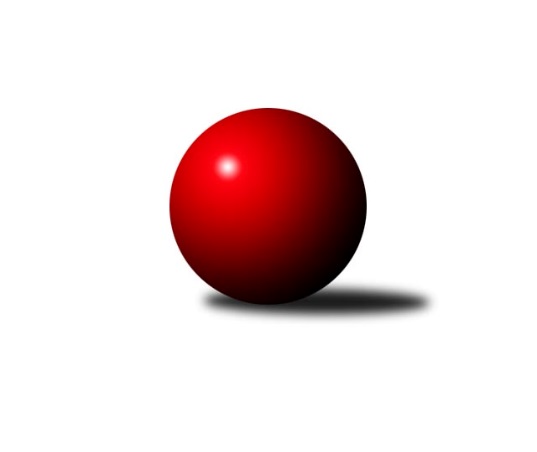 Č.15Ročník 2019/2020	22.2.2020	             Toto kolo máme bohužel neúplné z důvodu nemoci více hráček Luhačovic, navíc zde máme výsledek předehrávky utkání dalšího kola. Luhačovice si domluví s Husovicemi nový termín utkání a sdělí mi ho. 2. KLZ B 2019/2020Výsledky 15. kolaSouhrnný přehled výsledků:KK Slovan Rosice B	- KK Šumperk 	6:2	3251:3142	13.5:10.5	22.2.KK Moravská Slávia Brno 	- TJ Jiskra Otrokovice 	3:5	3081:3107	14.5:9.5	22.2.TJ Sokol Husovice 	- TJ Sokol Luhačovice 		dohrávka		termín neurčen
Předehrávka z 16.kola
TJ Sokol Luhačovice 	- KK Moravská Slávia Brno 	6:2	3146:2990	13.0:11.0	16.2.Tabulka družstev:	1.	KK Slovan Rosice B	13	10	1	2	67.5 : 36.5 	174.5 : 137.5 	 3211	21	2.	KK Vyškov	12	10	0	2	66.0 : 30.0 	166.5 : 121.5 	 3181	20	3.	TJ Sokol Husovice	12	6	0	6	47.0 : 49.0 	147.5 : 140.5 	 3138	12	4.	KK Moravská Slávia Brno	14	6	0	8	54.0 : 58.0 	173.0 : 163.0 	 3092	12	5.	TJ Sokol Luhačovice	13	5	0	8	47.0 : 57.0 	146.5 : 165.5 	 2999	10	6.	TJ Jiskra Otrokovice	13	4	1	8	42.0 : 62.0 	138.5 : 173.5 	 3069	9	7.	KK Šumperk	13	3	0	10	36.5 : 67.5 	133.5 : 178.5 	 3100	6Program dalšího kola:29.2.2020	so	9:30	KK Šumperk  - KK Vyškov 	29.2.2020	so	13:00	TJ Jiskra Otrokovice  - KK Slovan Rosice BPodrobné výsledky kola:	 KK Slovan Rosice B	3251	6:2	3142	KK Šumperk 	Eva Putnová *1	133 	 129 	 122 	126	510 	 1:3 	 512 	 134	132 	 130	116	Romana Valová	Barbora Bártková	143 	 120 	 138 	148	549 	 2:2 	 531 	 126	124 	 130	151	Kateřina Zapletalová	Aneta Ondovčáková	127 	 136 	 147 	139	549 	 3:1 	 517 	 126	127 	 122	142	Ludmila Mederová	Šárka Palková	113 	 137 	 119 	148	517 	 1:3 	 565 	 147	155 	 130	133	Adéla Příhodová	Eva Dosedlová	140 	 162 	 144 	147	593 	 4:0 	 511 	 120	137 	 126	128	Hana Jáňová	Eva Wendl	115 	 144 	 127 	147	533 	 2.5:1.5 	 506 	 118	130 	 127	131	Růžena Smrčkovározhodčí: Jiří Čech
střídání: *1 od 91. hodu Tereza KalavskáNejlepší výkon utkání: 593 - Eva Dosedlová	 KK Moravská Slávia Brno 	3081	3:5	3107	TJ Jiskra Otrokovice 	Martina Dosedlová	115 	 149 	 121 	123	508 	 2:2 	 529 	 152	128 	 119	130	Monika Niklová	Gabriela Helisová	129 	 149 	 134 	127	539 	 4:0 	 463 	 109	116 	 118	120	Jitka Bětíková	Lenka Kričinská	119 	 121 	 137 	123	500 	 2.5:1.5 	 512 	 119	116 	 132	145	Hana Jonášková	Radka Šindelářová	130 	 117 	 116 	123	486 	 3:1 	 476 	 120	129 	 105	122	Renata Mikulcová	Michaela Varmužová	140 	 142 	 133 	149	564 	 1:3 	 585 	 148	143 	 164	130	Kateřina Fryštacká	Tereza Nová	133 	 106 	 112 	133	484 	 2:2 	 542 	 126	162 	 126	128	Hana Stehlíkovározhodčí: Jan BernatíkNejlepší výkon utkání: 585 - Kateřina Fryštacká	 TJ Sokol Luhačovice 	3146	6:2	2990	KK Moravská Slávia Brno 	Andrea Katriňáková	137 	 133 	 122 	128	520 	 1:3 	 532 	 144	144 	 130	114	Gabriela Helisová	Monika Hubíková	131 	 140 	 137 	136	544 	 4:0 	 447 	 112	106 	 114	115	Lenka Indrová	Helena Konečná	127 	 119 	 130 	115	491 	 2:2 	 481 	 130	126 	 119	106	Pavlína Březinová	Hana Krajíčková	145 	 123 	 123 	130	521 	 1:3 	 542 	 132	147 	 127	136	Michaela Varmužová	Šárka Nováková	148 	 120 	 153 	140	561 	 3:1 	 488 	 112	129 	 129	118	Lenka Kričinská	Ludmila Pančochová	128 	 113 	 132 	136	509 	 2:2 	 500 	 131	139 	 105	125	Tereza Novározhodčí: Zdenka SvobodováNejlepší výkon utkání: 561 - Šárka NovákováPořadí jednotlivců:	jméno hráče	družstvo	celkem	plné	dorážka	chyby	poměr kuž.	Maximum	1.	Eva Dosedlová	KK Slovan Rosice B	562.37	373.3	189.0	3.7	7/7	(613)	2.	Hana Stehlíková	TJ Jiskra Otrokovice 	557.03	374.6	182.4	3.2	6/7	(592)	3.	Kateřina Zapletalová	KK Šumperk 	548.30	372.9	175.4	5.2	6/7	(586)	4.	Eva Wendl	KK Slovan Rosice B	547.88	371.7	176.1	4.9	7/7	(577)	5.	Pavla Fialová	KK Vyškov 	547.36	361.9	185.4	4.7	7/7	(586)	6.	Gabriela Helisová	KK Moravská Slávia Brno 	545.63	363.9	181.7	4.6	5/7	(571)	7.	Simona Koreňová	KK Vyškov 	543.15	364.8	178.4	5.3	5/7	(557)	8.	Šárka Nováková	TJ Sokol Luhačovice 	542.98	364.5	178.4	6.2	7/7	(597)	9.	Kateřina Fryštacká	TJ Jiskra Otrokovice 	541.00	370.0	171.0	6.3	7/7	(585)	10.	Zuzana Štěrbová	KK Vyškov 	540.36	366.6	173.7	6.2	7/7	(578)	11.	Barbora Bártková	KK Slovan Rosice B	535.57	357.1	178.5	5.4	5/7	(551)	12.	Lucie Oriňáková	TJ Sokol Husovice 	533.98	369.1	164.9	7.5	7/7	(562)	13.	Šárka Palková	KK Slovan Rosice B	533.23	368.5	164.7	7.1	5/7	(564)	14.	Růžena Smrčková	KK Šumperk 	533.17	363.1	170.1	3.5	6/7	(594)	15.	Markéta Gabrhelová	TJ Sokol Husovice 	533.14	368.7	164.4	4.8	7/7	(598)	16.	Monika Niklová	TJ Jiskra Otrokovice 	532.73	356.0	176.8	7.0	5/7	(594)	17.	Petra Dosedlová	KK Slovan Rosice B	530.27	371.2	159.1	10.3	5/7	(560)	18.	Lucie Kelpenčevová	TJ Sokol Husovice 	530.23	360.1	170.1	5.7	6/7	(565)	19.	Romana Valová	KK Šumperk 	529.20	362.7	166.5	7.5	6/7	(581)	20.	Aneta Ondovčáková	KK Slovan Rosice B	525.93	352.5	173.4	4.2	6/7	(582)	21.	Lenka Hrdinová	KK Vyškov 	525.14	364.6	160.6	6.6	6/7	(563)	22.	Blanka Sedláková	TJ Sokol Husovice 	524.93	354.3	170.7	7.8	7/7	(553)	23.	Monika Hubíková	TJ Sokol Luhačovice 	524.42	356.1	168.3	6.0	6/7	(544)	24.	Lenka Hanušová	TJ Sokol Husovice 	521.24	355.9	165.4	6.0	7/7	(573)	25.	Adéla Příhodová	KK Šumperk 	520.86	349.0	171.8	7.1	5/7	(565)	26.	Ludmila Pančochová	TJ Sokol Luhačovice 	520.40	357.4	163.0	6.4	5/7	(561)	27.	Martina Dosedlová	KK Moravská Slávia Brno 	520.39	354.0	166.4	7.5	7/7	(537)	28.	Katrin Valuchová	TJ Sokol Husovice 	520.03	351.1	168.9	7.4	6/7	(546)	29.	Renata Mikulcová	TJ Jiskra Otrokovice 	518.93	354.9	164.1	9.4	7/7	(552)	30.	Tereza Nová	KK Moravská Slávia Brno 	518.40	351.9	166.6	9.7	5/7	(559)	31.	Monika Tilšerová	KK Vyškov 	517.73	360.3	157.5	10.3	5/7	(537)	32.	Michaela Varmužová	KK Moravská Slávia Brno 	515.63	350.1	165.5	3.7	5/7	(586)	33.	Hana Krajíčková	TJ Sokol Luhačovice 	510.12	358.1	152.0	9.1	7/7	(563)	34.	Hana Konečná	TJ Sokol Luhačovice 	506.37	349.2	157.1	7.6	6/7	(544)	35.	Lenka Kričinská	KK Moravská Slávia Brno 	504.64	352.7	152.0	8.4	7/7	(567)	36.	Hana Jáňová	KK Šumperk 	503.52	345.4	158.2	8.9	7/7	(592)	37.	Andrea Katriňáková	TJ Sokol Luhačovice 	501.08	350.5	150.6	8.3	6/7	(550)	38.	Soňa Ženčáková	KK Šumperk 	487.80	348.1	139.7	14.9	7/7	(528)	39.	Hana Jonášková	TJ Jiskra Otrokovice 	486.71	347.3	139.4	13.3	7/7	(532)	40.	Marta Zavřelová	TJ Jiskra Otrokovice 	468.09	335.5	132.6	13.6	7/7	(528)		Anna Štraufová	KK Slovan Rosice B	545.50	367.2	178.3	4.2	3/7	(588)		Michaela Kouřilová	KK Vyškov 	543.20	360.3	182.9	5.1	3/7	(575)		Kateřina Petková	KK Šumperk 	533.00	374.0	159.0	6.0	1/7	(533)		Ilona Olšáková	KK Moravská Slávia Brno 	531.50	358.0	173.5	7.6	4/7	(566)		Jana Vejmolová	KK Vyškov 	531.00	375.0	156.0	7.0	1/7	(531)		Ludmila Mederová	KK Šumperk 	524.67	361.8	162.8	8.4	4/7	(544)		Eva Putnová	KK Slovan Rosice B	524.33	354.8	169.6	4.9	3/7	(542)		Romana Sedlářová	KK Moravská Slávia Brno 	521.50	357.0	164.5	5.1	4/7	(542)		Lucie Trávníčková	KK Vyškov 	520.19	352.6	167.6	7.3	4/7	(554)		Renáta Mikulcová	TJ Jiskra Otrokovice 	503.50	360.0	143.5	11.5	2/7	(526)		Tereza Vidlářová	KK Vyškov 	503.25	349.5	153.8	8.5	4/7	(520)		Libuše Strachotová	KK Šumperk 	500.00	358.0	142.0	12.0	1/7	(500)		Radka Šindelářová	KK Moravská Slávia Brno 	492.06	330.1	161.9	8.3	4/7	(517)		Tereza Kalavská	KK Slovan Rosice B	492.00	343.0	149.0	12.0	1/7	(492)		Martina Hájková	KK Moravská Slávia Brno 	483.75	349.5	134.3	12.3	4/7	(512)		Pavlína Březinová	KK Moravská Slávia Brno 	481.00	345.0	136.0	11.0	1/7	(481)		Lenka Indrová	KK Moravská Slávia Brno 	471.50	326.0	145.5	10.5	2/7	(496)		Marcela Příhodová	KK Šumperk 	466.50	337.0	129.5	12.0	2/7	(477)		Helena Konečná	TJ Sokol Luhačovice 	465.06	329.7	135.4	14.5	4/7	(504)		Jitka Bětíková	TJ Jiskra Otrokovice 	454.88	324.5	130.4	15.6	4/7	(472)		Veronika Dufková	TJ Sokol Husovice 	451.00	314.0	137.0	14.5	2/7	(478)		Radka Rosendorfová	TJ Sokol Husovice 	448.00	325.0	123.0	15.0	1/7	(448)Sportovně technické informace:I přes zadání výsledků na portál kuzelky.com je nutné do kolonky různé v zápise či systému kuzelky.com vždy upřesnit hru hráčů mimo soupisku. Zda je to start náhradníka či dopsání na soupisku, pokud to tam neuvedete, nemám zpětnou vazbu, zda Vaše zadání je v pořádku, proto na to prosím nezapomínejte, děkuji.Starty náhradníků:registrační číslo	jméno a příjmení 	datum startu 	družstvo	číslo startu20652	Tereza Nová	22.02.2020	KK Moravská Slávia Brno 	4x24344	Lenka Indrová	16.02.2020	KK Moravská Slávia Brno 	2x22732	Radka Šindelářová	22.02.2020	KK Moravská Slávia Brno 	2x
Hráči dopsaní na soupisku:registrační číslo	jméno a příjmení 	datum startu 	družstvo	9215	Pavlína Březinová	16.02.2020	KK Moravská Slávia Brno 	Zpracoval: Petr Kohlíček, petr.kohlicek@kuzelky.cz, petr.kohlicek@seznam.cz, 777 626 473 (Vodafone CZ)Dne: 22.02.2020Nejlepší šestka kola - absolutněNejlepší šestka kola - absolutněNejlepší šestka kola - absolutněNejlepší šestka kola - absolutněNejlepší šestka kola - dle průměru kuželenNejlepší šestka kola - dle průměru kuželenNejlepší šestka kola - dle průměru kuželenNejlepší šestka kola - dle průměru kuželenNejlepší šestka kola - dle průměru kuželenPočetJménoNázev týmuVýkonPočetJménoNázev týmuPrůměr (%)Výkon7xEva DosedlováRosice B5933xKateřina FryštackáOtrokovice 114.675854xKateřina FryštackáOtrokovice 5856xEva DosedlováRosice B111.045932xAdéla PříhodováŠumperk 5653xMichaela VarmužováMS Brno 110.565642xMichaela VarmužováMS Brno 5647xHana StehlíkováOtrokovice 106.245422xBarbora BártkováRosice B5492xAdéla PříhodováŠumperk 105.85652xAneta OndovčákováRosice B5496xGabriela HelisováMS Brno 105.66539